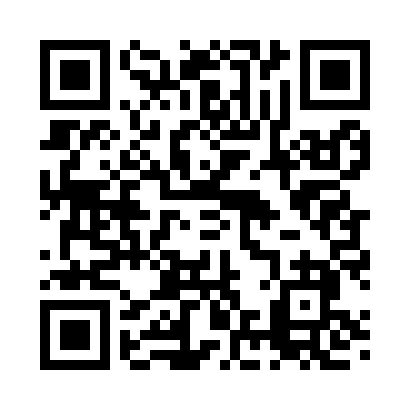 Prayer times for Cormorant, Minnesota, USAWed 1 May 2024 - Fri 31 May 2024High Latitude Method: Angle Based RulePrayer Calculation Method: Islamic Society of North AmericaAsar Calculation Method: ShafiPrayer times provided by https://www.salahtimes.comDateDayFajrSunriseDhuhrAsrMaghribIsha1Wed4:296:081:215:208:3510:142Thu4:276:071:215:208:3610:163Fri4:256:051:215:218:3810:184Sat4:236:041:215:218:3910:205Sun4:216:021:215:228:4010:226Mon4:196:011:215:228:4210:247Tue4:175:591:215:228:4310:268Wed4:145:581:215:238:4410:289Thu4:125:571:215:238:4510:3010Fri4:105:551:215:248:4710:3211Sat4:085:541:215:248:4810:3412Sun4:065:531:215:258:4910:3613Mon4:045:511:215:258:5010:3814Tue4:035:501:215:268:5210:4015Wed4:015:491:215:268:5310:4216Thu3:595:481:215:278:5410:4417Fri3:575:471:215:278:5510:4618Sat3:555:461:215:278:5610:4719Sun3:535:451:215:288:5810:4920Mon3:515:431:215:288:5910:5121Tue3:505:421:215:299:0010:5322Wed3:485:411:215:299:0110:5523Thu3:465:411:215:309:0210:5724Fri3:455:401:215:309:0310:5825Sat3:435:391:215:309:0411:0026Sun3:425:381:215:319:0511:0227Mon3:405:371:225:319:0611:0428Tue3:395:361:225:329:0711:0529Wed3:375:361:225:329:0811:0730Thu3:365:351:225:329:0911:0931Fri3:355:341:225:339:1011:10